永远冲在前的武警消防战士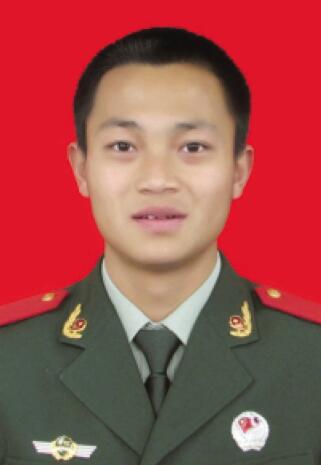 江守坤，武警马鞍山市消防支队雨山中队战斗一班副班长。他在多次火灾扑救、抢险救援中始终战斗在第一线，在生死危急的关头，他总是冲锋在前将危险抛于脑后。2017年2月3日，一名醉酒男子不慎落入马鞍山花雨广场南湖中，情况十分危急。警情就是命令！雨山消防中队迅速到达现场，江守坤第一个冲下车。来不及多想，江守坤主动请缨，脱掉外套穿上救生衣跳入冰冷刺骨的湖中，径直朝向被困群众游去。经过15分钟的紧张救援，他将被困者成功救上岸。其跳湖英勇救人事迹，被央视中央电视台等主流媒体报道，引起强烈反响。